§791.  Violations and penalties1.  Class E crime.  The commission of any act described as follows in this subsection is a Class E crime:A.    [PL 1991, c. 466, §36 (RP).]B.  A municipal clerk who, when a person has voted by absentee ballot in the clerk's presence under section 753‑B, subsection 8, signs the clerk's name to an affidavit on the absentee ballot return envelope when the affidavit is not properly completed; or  [PL 1999, c. 645, §12 (AMD).]C.  A 3rd person, designated in an application or request for an absentee ballot, who receives an absentee ballot from the clerk in accordance with that application or request, and who, without good cause, fails to return that absentee ballot to the clerk's office within the time limit provided in section 755.  [PL 1985, c. 161, §6 (NEW).][PL 1999, c. 645, §12 (AMD).]2.  Class D crime.  A person commits a Class D crime if that person:A.  Delivers, receives, accepts, notarizes or witnesses an absentee ballot for any compensation.  This paragraph does not apply to a governmental employee handling ballots in the course of that employee's official duties or a person who handles absentee ballots before the unvoted ballots are delivered to the municipality or after the voted ballots are returned to the clerk.  [PL 1993, c. 473, §37 (RPR); PL 1993, c. 473, §46 (AFF).]B.    [PL 1993, c. 473, §37 (RP); PL 1993, c. 473, §46 (AFF).]C.    [PL 1993, c. 473, §37 (RP); PL 1993, c. 473, §46 (AFF).][PL 1993, c. 473, §37 (RPR); PL 1993, c. 473, §46 (AFF).]3.  Class C crime.  A person commits a Class C crime if that person:A.  Forges the name of another on an absentee ballot, the return envelope or the application for an absentee ballot; or  [PL 1993, c. 473, §38 (NEW); PL 1993, c. 473, §46 (AFF).]B.  Is a candidate who, notwithstanding this subchapter, delivers, receives, accepts, notarizes, assists or witnesses an absentee ballot, other than the candidate's own absentee ballot, furnished by the clerk of a municipality in this State.  This paragraph does not apply to an elected municipal clerk who is a candidate for reelection to the office of municipal clerk, where there is no other candidate for that office.  In a contested election for the office of clerk, a clerk may not be exempted from the provisions of this paragraph but shall instead appoint a deputy or an assistant to whom the municipality shall pay all associated costs for the duration of the deputy's or assistant's temporary employment in that capacity.  [PL 2009, c. 253, §52 (AMD).][PL 2009, c. 253, §52 (AMD).]SECTION HISTORYPL 1985, c. 161, §6 (NEW). PL 1985, c. 357, §§18,19 (AMD). PL 1987, c. 364 (AMD). PL 1987, c. 572 (AMD). PL 1991, c. 466, §36 (AMD). PL 1993, c. 473, §§37,38 (AMD). PL 1993, c. 473, §46 (AFF). PL 1999, c. 645, §12 (AMD). PL 2009, c. 253, §52 (AMD). The State of Maine claims a copyright in its codified statutes. If you intend to republish this material, we require that you include the following disclaimer in your publication:All copyrights and other rights to statutory text are reserved by the State of Maine. The text included in this publication reflects changes made through the First Regular Session and the First Special Session of the131st Maine Legislature and is current through November 1, 2023
                    . The text is subject to change without notice. It is a version that has not been officially certified by the Secretary of State. Refer to the Maine Revised Statutes Annotated and supplements for certified text.
                The Office of the Revisor of Statutes also requests that you send us one copy of any statutory publication you may produce. Our goal is not to restrict publishing activity, but to keep track of who is publishing what, to identify any needless duplication and to preserve the State's copyright rights.PLEASE NOTE: The Revisor's Office cannot perform research for or provide legal advice or interpretation of Maine law to the public. If you need legal assistance, please contact a qualified attorney.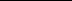 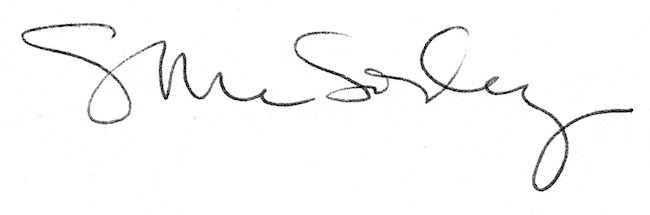 